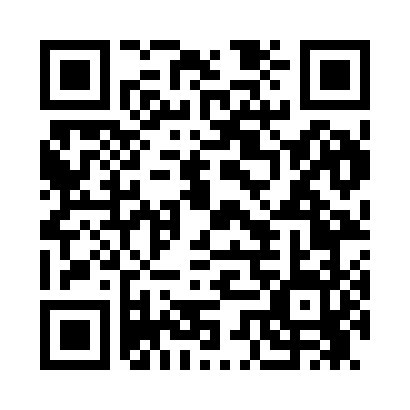 Prayer times for Augusta Springs, Virginia, USAMon 1 Jul 2024 - Wed 31 Jul 2024High Latitude Method: Angle Based RulePrayer Calculation Method: Islamic Society of North AmericaAsar Calculation Method: ShafiPrayer times provided by https://www.salahtimes.comDateDayFajrSunriseDhuhrAsrMaghribIsha1Mon4:265:581:215:168:4410:162Tue4:275:591:215:168:4410:163Wed4:285:591:225:168:4410:154Thu4:286:001:225:168:4410:155Fri4:296:001:225:168:4310:156Sat4:306:011:225:168:4310:147Sun4:316:021:225:168:4310:148Mon4:316:021:225:168:4310:139Tue4:326:031:235:178:4210:1310Wed4:336:041:235:178:4210:1211Thu4:346:041:235:178:4110:1112Fri4:356:051:235:178:4110:1113Sat4:366:061:235:178:4010:1014Sun4:376:061:235:178:4010:0915Mon4:386:071:235:178:3910:0816Tue4:396:081:235:178:3910:0717Wed4:406:081:245:178:3810:0718Thu4:416:091:245:178:3810:0619Fri4:426:101:245:178:3710:0520Sat4:436:111:245:168:3610:0421Sun4:446:111:245:168:3610:0322Mon4:456:121:245:168:3510:0223Tue4:466:131:245:168:3410:0124Wed4:486:141:245:168:3310:0025Thu4:496:151:245:168:339:5826Fri4:506:161:245:168:329:5727Sat4:516:161:245:158:319:5628Sun4:526:171:245:158:309:5529Mon4:536:181:245:158:299:5430Tue4:546:191:245:158:289:5231Wed4:566:201:245:148:279:51